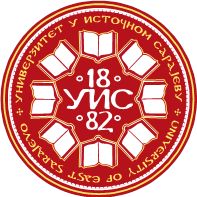 УНИВЕРЗИТЕТ У ИСТОЧНОМ САРАЈЕВУПравни факултетУНИВЕРЗИТЕТ У ИСТОЧНОМ САРАЈЕВУПравни факултетУНИВЕРЗИТЕТ У ИСТОЧНОМ САРАЈЕВУПравни факултетУНИВЕРЗИТЕТ У ИСТОЧНОМ САРАЈЕВУПравни факултетУНИВЕРЗИТЕТ У ИСТОЧНОМ САРАЈЕВУПравни факултетУНИВЕРЗИТЕТ У ИСТОЧНОМ САРАЈЕВУПравни факултетУНИВЕРЗИТЕТ У ИСТОЧНОМ САРАЈЕВУПравни факултетУНИВЕРЗИТЕТ У ИСТОЧНОМ САРАЈЕВУПравни факултетУНИВЕРЗИТЕТ У ИСТОЧНОМ САРАЈЕВУПравни факултетУНИВЕРЗИТЕТ У ИСТОЧНОМ САРАЈЕВУПравни факултетУНИВЕРЗИТЕТ У ИСТОЧНОМ САРАЈЕВУПравни факултетЛоготип факултета/ академије - центриратиЛоготип факултета/ академије - центриратиЛоготип факултета/ академије - центриратиСтудијски програм: ПравоСтудијски програм: ПравоСтудијски програм: ПравоСтудијски програм: ПравоСтудијски програм: ПравоСтудијски програм: ПравоСтудијски програм: ПравоСтудијски програм: ПравоСтудијски програм: ПравоСтудијски програм: ПравоСтудијски програм: ПравоЛоготип факултета/ академије - центриратиЛоготип факултета/ академије - центриратиЛоготип факултета/ академије - центриратиI циклус студијаI циклус студијаI циклус студијаI циклус студијаI циклус студијаI циклус студијаI година студијаI година студијаI година студијаI година студијаI година студијаЛоготип факултета/ академије - центриратиЛоготип факултета/ академије - центриратиЛоготип факултета/ академије - центриратиПун назив предметаПун назив предметаПун назив предметаТеорија државеТеорија државеТеорија државеТеорија државеТеорија државеТеорија државеТеорија државеТеорија државеТеорија државеТеорија државеТеорија државеТеорија државеТеорија државеТеорија државеКатедра	Катедра	Катедра	Катедра за правну теорију и јавно правоКатедра за правну теорију и јавно правоКатедра за правну теорију и јавно правоКатедра за правну теорију и јавно правоКатедра за правну теорију и јавно правоКатедра за правну теорију и јавно правоКатедра за правну теорију и јавно правоКатедра за правну теорију и јавно правоКатедра за правну теорију и јавно правоКатедра за правну теорију и јавно правоКатедра за правну теорију и јавно правоКатедра за правну теорију и јавно правоКатедра за правну теорију и јавно правоКатедра за правну теорију и јавно правоШифра предметаШифра предметаШифра предметаШифра предметаШифра предметаШифра предметаСтатус предметаСтатус предметаСтатус предметаСтатус предметаСтатус предметаСеместарСеместарСеместарECTSECTSECTSШифра предметаШифра предметаШифра предметаШифра предметаШифра предметаШифра предметаСтатус предметаСтатус предметаСтатус предметаСтатус предметаСтатус предметаСеместарСеместарСеместарECTSECTSECTSПФ-1-1-001ПФ-1-1-001ПФ-1-1-001ПФ-1-1-001ПФ-1-1-001ПФ-1-1-001ОбавезанОбавезанОбавезанОбавезанОбавезанIII888Наставник/ -циНаставник/ -ципроф. др Радомир В. Лукићпроф. др Радомир В. Лукићпроф. др Радомир В. Лукићпроф. др Радомир В. Лукићпроф. др Радомир В. Лукићпроф. др Радомир В. Лукићпроф. др Радомир В. Лукићпроф. др Радомир В. Лукићпроф. др Радомир В. Лукићпроф. др Радомир В. Лукићпроф. др Радомир В. Лукићпроф. др Радомир В. Лукићпроф. др Радомир В. Лукићпроф. др Радомир В. Лукићпроф. др Радомир В. ЛукићСарадник/ - циСарадник/ - цидоц. др Радислав Лаледоц. др Радислав Лаледоц. др Радислав Лаледоц. др Радислав Лаледоц. др Радислав Лаледоц. др Радислав Лаледоц. др Радислав Лаледоц. др Радислав Лаледоц. др Радислав Лаледоц. др Радислав Лаледоц. др Радислав Лаледоц. др Радислав Лаледоц. др Радислав Лаледоц. др Радислав Лаледоц. др Радислав ЛалеФонд часова/ наставно оптерећење (седмично)Фонд часова/ наставно оптерећење (седмично)Фонд часова/ наставно оптерећење (седмично)Фонд часова/ наставно оптерећење (седмично)Фонд часова/ наставно оптерећење (седмично)Фонд часова/ наставно оптерећење (седмично)Фонд часова/ наставно оптерећење (седмично)Индивидуално оптерећење студента (у сатима семестрално)Индивидуално оптерећење студента (у сатима семестрално)Индивидуално оптерећење студента (у сатима семестрално)Индивидуално оптерећење студента (у сатима семестрално)Индивидуално оптерећење студента (у сатима семестрално)Индивидуално оптерећење студента (у сатима семестрално)Индивидуално оптерећење студента (у сатима семестрално)Индивидуално оптерећење студента (у сатима семестрално)Коефицијент студентског оптерећења SoКоефицијент студентског оптерећења SoПАВАВАВАВЛВЛВПППАВАВЛВЛВЛВSoSo32222003*15*23*15*23*15*22*15*22*15*20*15*20*15*20*15*222укупно наставно оптерећење (у сатима, семестрално) 3*15 + 2*15 + 0*15  = 75укупно наставно оптерећење (у сатима, семестрално) 3*15 + 2*15 + 0*15  = 75укупно наставно оптерећење (у сатима, семестрално) 3*15 + 2*15 + 0*15  = 75укупно наставно оптерећење (у сатима, семестрално) 3*15 + 2*15 + 0*15  = 75укупно наставно оптерећење (у сатима, семестрално) 3*15 + 2*15 + 0*15  = 75укупно наставно оптерећење (у сатима, семестрално) 3*15 + 2*15 + 0*15  = 75укупно наставно оптерећење (у сатима, семестрално) 3*15 + 2*15 + 0*15  = 75укупно наставно оптерећење (у сатима, семестрално) 3*15 + 2*15 + 0*15  = 75укупно студентско оптерећење (у сатима, семестрално) 3*15*2 + 2*15*2 + 0*15*2 = 150укупно студентско оптерећење (у сатима, семестрално) 3*15*2 + 2*15*2 + 0*15*2 = 150укупно студентско оптерећење (у сатима, семестрално) 3*15*2 + 2*15*2 + 0*15*2 = 150укупно студентско оптерећење (у сатима, семестрално) 3*15*2 + 2*15*2 + 0*15*2 = 150укупно студентско оптерећење (у сатима, семестрално) 3*15*2 + 2*15*2 + 0*15*2 = 150укупно студентско оптерећење (у сатима, семестрално) 3*15*2 + 2*15*2 + 0*15*2 = 150укупно студентско оптерећење (у сатима, семестрално) 3*15*2 + 2*15*2 + 0*15*2 = 150укупно студентско оптерећење (у сатима, семестрално) 3*15*2 + 2*15*2 + 0*15*2 = 150укупно студентско оптерећење (у сатима, семестрално) 3*15*2 + 2*15*2 + 0*15*2 = 150Укупно оптерећењепредмета (наставно + студентско): 75 + 150 = 225 сати семестралноУкупно оптерећењепредмета (наставно + студентско): 75 + 150 = 225 сати семестралноУкупно оптерећењепредмета (наставно + студентско): 75 + 150 = 225 сати семестралноУкупно оптерећењепредмета (наставно + студентско): 75 + 150 = 225 сати семестралноУкупно оптерећењепредмета (наставно + студентско): 75 + 150 = 225 сати семестралноУкупно оптерећењепредмета (наставно + студентско): 75 + 150 = 225 сати семестралноУкупно оптерећењепредмета (наставно + студентско): 75 + 150 = 225 сати семестралноУкупно оптерећењепредмета (наставно + студентско): 75 + 150 = 225 сати семестралноУкупно оптерећењепредмета (наставно + студентско): 75 + 150 = 225 сати семестралноУкупно оптерећењепредмета (наставно + студентско): 75 + 150 = 225 сати семестралноУкупно оптерећењепредмета (наставно + студентско): 75 + 150 = 225 сати семестралноУкупно оптерећењепредмета (наставно + студентско): 75 + 150 = 225 сати семестралноУкупно оптерећењепредмета (наставно + студентско): 75 + 150 = 225 сати семестралноУкупно оптерећењепредмета (наставно + студентско): 75 + 150 = 225 сати семестралноУкупно оптерећењепредмета (наставно + студентско): 75 + 150 = 225 сати семестралноУкупно оптерећењепредмета (наставно + студентско): 75 + 150 = 225 сати семестралноУкупно оптерећењепредмета (наставно + студентско): 75 + 150 = 225 сати семестралноИсходи учењаИсходи учења1.  Разумијевање појма, елемената, функција, задатака и организације државе и разликовање државе од других врста власти и других друштвених организација и творевина и односа државе са њима.2. Познавање основа теоријског и научног мишљења о држави.3. Разумијевање правне организације државе, државе као правне личности, правних функција државе, разликовање врста државних органа, њихових функција и међусобних односа.4. Препознавање различитих облика државе и могућност самосталне критичке оцјене вриједности појединих државних облика.1.  Разумијевање појма, елемената, функција, задатака и организације државе и разликовање државе од других врста власти и других друштвених организација и творевина и односа државе са њима.2. Познавање основа теоријског и научног мишљења о држави.3. Разумијевање правне организације државе, државе као правне личности, правних функција државе, разликовање врста државних органа, њихових функција и међусобних односа.4. Препознавање различитих облика државе и могућност самосталне критичке оцјене вриједности појединих државних облика.1.  Разумијевање појма, елемената, функција, задатака и организације државе и разликовање државе од других врста власти и других друштвених организација и творевина и односа државе са њима.2. Познавање основа теоријског и научног мишљења о држави.3. Разумијевање правне организације државе, државе као правне личности, правних функција државе, разликовање врста државних органа, њихових функција и међусобних односа.4. Препознавање различитих облика државе и могућност самосталне критичке оцјене вриједности појединих државних облика.1.  Разумијевање појма, елемената, функција, задатака и организације државе и разликовање државе од других врста власти и других друштвених организација и творевина и односа државе са њима.2. Познавање основа теоријског и научног мишљења о држави.3. Разумијевање правне организације државе, државе као правне личности, правних функција државе, разликовање врста државних органа, њихових функција и међусобних односа.4. Препознавање различитих облика државе и могућност самосталне критичке оцјене вриједности појединих државних облика.1.  Разумијевање појма, елемената, функција, задатака и организације државе и разликовање државе од других врста власти и других друштвених организација и творевина и односа државе са њима.2. Познавање основа теоријског и научног мишљења о држави.3. Разумијевање правне организације државе, државе као правне личности, правних функција државе, разликовање врста државних органа, њихових функција и међусобних односа.4. Препознавање различитих облика државе и могућност самосталне критичке оцјене вриједности појединих државних облика.1.  Разумијевање појма, елемената, функција, задатака и организације државе и разликовање државе од других врста власти и других друштвених организација и творевина и односа државе са њима.2. Познавање основа теоријског и научног мишљења о држави.3. Разумијевање правне организације државе, државе као правне личности, правних функција државе, разликовање врста државних органа, њихових функција и међусобних односа.4. Препознавање различитих облика државе и могућност самосталне критичке оцјене вриједности појединих државних облика.1.  Разумијевање појма, елемената, функција, задатака и организације државе и разликовање државе од других врста власти и других друштвених организација и творевина и односа државе са њима.2. Познавање основа теоријског и научног мишљења о држави.3. Разумијевање правне организације државе, државе као правне личности, правних функција државе, разликовање врста државних органа, њихових функција и међусобних односа.4. Препознавање различитих облика државе и могућност самосталне критичке оцјене вриједности појединих државних облика.1.  Разумијевање појма, елемената, функција, задатака и организације државе и разликовање државе од других врста власти и других друштвених организација и творевина и односа државе са њима.2. Познавање основа теоријског и научног мишљења о држави.3. Разумијевање правне организације државе, државе као правне личности, правних функција државе, разликовање врста државних органа, њихових функција и међусобних односа.4. Препознавање различитих облика државе и могућност самосталне критичке оцјене вриједности појединих државних облика.1.  Разумијевање појма, елемената, функција, задатака и организације државе и разликовање државе од других врста власти и других друштвених организација и творевина и односа државе са њима.2. Познавање основа теоријског и научног мишљења о држави.3. Разумијевање правне организације државе, државе као правне личности, правних функција државе, разликовање врста државних органа, њихових функција и међусобних односа.4. Препознавање различитих облика државе и могућност самосталне критичке оцјене вриједности појединих државних облика.1.  Разумијевање појма, елемената, функција, задатака и организације државе и разликовање државе од других врста власти и других друштвених организација и творевина и односа државе са њима.2. Познавање основа теоријског и научног мишљења о држави.3. Разумијевање правне организације државе, државе као правне личности, правних функција државе, разликовање врста државних органа, њихових функција и међусобних односа.4. Препознавање различитих облика државе и могућност самосталне критичке оцјене вриједности појединих државних облика.1.  Разумијевање појма, елемената, функција, задатака и организације државе и разликовање државе од других врста власти и других друштвених организација и творевина и односа државе са њима.2. Познавање основа теоријског и научног мишљења о држави.3. Разумијевање правне организације државе, државе као правне личности, правних функција државе, разликовање врста државних органа, њихових функција и међусобних односа.4. Препознавање различитих облика државе и могућност самосталне критичке оцјене вриједности појединих државних облика.1.  Разумијевање појма, елемената, функција, задатака и организације државе и разликовање државе од других врста власти и других друштвених организација и творевина и односа државе са њима.2. Познавање основа теоријског и научног мишљења о држави.3. Разумијевање правне организације државе, државе као правне личности, правних функција државе, разликовање врста државних органа, њихових функција и међусобних односа.4. Препознавање различитих облика државе и могућност самосталне критичке оцјене вриједности појединих државних облика.1.  Разумијевање појма, елемената, функција, задатака и организације државе и разликовање државе од других врста власти и других друштвених организација и творевина и односа државе са њима.2. Познавање основа теоријског и научног мишљења о држави.3. Разумијевање правне организације државе, државе као правне личности, правних функција државе, разликовање врста државних органа, њихових функција и међусобних односа.4. Препознавање различитих облика државе и могућност самосталне критичке оцјене вриједности појединих државних облика.1.  Разумијевање појма, елемената, функција, задатака и организације државе и разликовање државе од других врста власти и других друштвених организација и творевина и односа државе са њима.2. Познавање основа теоријског и научног мишљења о држави.3. Разумијевање правне организације државе, државе као правне личности, правних функција државе, разликовање врста државних органа, њихових функција и међусобних односа.4. Препознавање различитих облика државе и могућност самосталне критичке оцјене вриједности појединих државних облика.1.  Разумијевање појма, елемената, функција, задатака и организације државе и разликовање државе од других врста власти и других друштвених организација и творевина и односа државе са њима.2. Познавање основа теоријског и научног мишљења о држави.3. Разумијевање правне организације државе, државе као правне личности, правних функција државе, разликовање врста државних органа, њихових функција и међусобних односа.4. Препознавање различитих облика државе и могућност самосталне критичке оцјене вриједности појединих државних облика.УсловљеностУсловљеностНије условљеноНије условљеноНије условљеноНије условљеноНије условљеноНије условљеноНије условљеноНије условљеноНије условљеноНије условљеноНије условљеноНије условљеноНије условљеноНије условљеноНије условљеноНаставне методеНаставне методеПредавања, вјежбе, консултације, колоквијумиПредавања, вјежбе, консултације, колоквијумиПредавања, вјежбе, консултације, колоквијумиПредавања, вјежбе, консултације, колоквијумиПредавања, вјежбе, консултације, колоквијумиПредавања, вјежбе, консултације, колоквијумиПредавања, вјежбе, консултације, колоквијумиПредавања, вјежбе, консултације, колоквијумиПредавања, вјежбе, консултације, колоквијумиПредавања, вјежбе, консултације, колоквијумиПредавања, вјежбе, консултације, колоквијумиПредавања, вјежбе, консултације, колоквијумиПредавања, вјежбе, консултације, колоквијумиПредавања, вјежбе, консултације, колоквијумиПредавања, вјежбе, консултације, колоквијумиСадржај предмета по седмицамаСадржај предмета по седмицама1. Појам, предмет, методи, научни и академски статус Теорије државе.2. Држава као заједница и држава као организације.3. Држава као правна појава. 4. Елементи државе (територија, становништво, власт)5.. функције државе и промјене у државном поретку. 6. Појам државне организације. Државна службена лица 7.  Државни органи.8.  Врсте државних органа.9. Главне власти у држави (законодавна власт, извршно-управна власт, судска власт)10. Организације главних власти у држави.11. Појам државног облика. 12. Облици државне власти. 13. Облици државног уређења.14. Облици политичког режима.15. Облици владавине.1. Појам, предмет, методи, научни и академски статус Теорије државе.2. Држава као заједница и држава као организације.3. Држава као правна појава. 4. Елементи државе (територија, становништво, власт)5.. функције државе и промјене у државном поретку. 6. Појам државне организације. Државна службена лица 7.  Државни органи.8.  Врсте државних органа.9. Главне власти у држави (законодавна власт, извршно-управна власт, судска власт)10. Организације главних власти у држави.11. Појам државног облика. 12. Облици државне власти. 13. Облици државног уређења.14. Облици политичког режима.15. Облици владавине.1. Појам, предмет, методи, научни и академски статус Теорије државе.2. Држава као заједница и држава као организације.3. Држава као правна појава. 4. Елементи државе (територија, становништво, власт)5.. функције државе и промјене у државном поретку. 6. Појам државне организације. Државна службена лица 7.  Државни органи.8.  Врсте државних органа.9. Главне власти у држави (законодавна власт, извршно-управна власт, судска власт)10. Организације главних власти у држави.11. Појам државног облика. 12. Облици државне власти. 13. Облици државног уређења.14. Облици политичког режима.15. Облици владавине.1. Појам, предмет, методи, научни и академски статус Теорије државе.2. Држава као заједница и држава као организације.3. Држава као правна појава. 4. Елементи државе (територија, становништво, власт)5.. функције државе и промјене у државном поретку. 6. Појам државне организације. Државна службена лица 7.  Државни органи.8.  Врсте државних органа.9. Главне власти у држави (законодавна власт, извршно-управна власт, судска власт)10. Организације главних власти у држави.11. Појам државног облика. 12. Облици државне власти. 13. Облици државног уређења.14. Облици политичког режима.15. Облици владавине.1. Појам, предмет, методи, научни и академски статус Теорије државе.2. Држава као заједница и држава као организације.3. Држава као правна појава. 4. Елементи државе (територија, становништво, власт)5.. функције државе и промјене у државном поретку. 6. Појам државне организације. Државна службена лица 7.  Државни органи.8.  Врсте државних органа.9. Главне власти у држави (законодавна власт, извршно-управна власт, судска власт)10. Организације главних власти у држави.11. Појам државног облика. 12. Облици државне власти. 13. Облици државног уређења.14. Облици политичког режима.15. Облици владавине.1. Појам, предмет, методи, научни и академски статус Теорије државе.2. Држава као заједница и држава као организације.3. Држава као правна појава. 4. Елементи државе (територија, становништво, власт)5.. функције државе и промјене у државном поретку. 6. Појам државне организације. Државна службена лица 7.  Државни органи.8.  Врсте државних органа.9. Главне власти у држави (законодавна власт, извршно-управна власт, судска власт)10. Организације главних власти у држави.11. Појам државног облика. 12. Облици државне власти. 13. Облици државног уређења.14. Облици политичког режима.15. Облици владавине.1. Појам, предмет, методи, научни и академски статус Теорије државе.2. Држава као заједница и држава као организације.3. Држава као правна појава. 4. Елементи државе (територија, становништво, власт)5.. функције државе и промјене у државном поретку. 6. Појам државне организације. Државна службена лица 7.  Државни органи.8.  Врсте државних органа.9. Главне власти у држави (законодавна власт, извршно-управна власт, судска власт)10. Организације главних власти у држави.11. Појам државног облика. 12. Облици државне власти. 13. Облици државног уређења.14. Облици политичког режима.15. Облици владавине.1. Појам, предмет, методи, научни и академски статус Теорије државе.2. Држава као заједница и држава као организације.3. Држава као правна појава. 4. Елементи државе (територија, становништво, власт)5.. функције државе и промјене у државном поретку. 6. Појам државне организације. Државна службена лица 7.  Државни органи.8.  Врсте државних органа.9. Главне власти у држави (законодавна власт, извршно-управна власт, судска власт)10. Организације главних власти у држави.11. Појам државног облика. 12. Облици државне власти. 13. Облици државног уређења.14. Облици политичког режима.15. Облици владавине.1. Појам, предмет, методи, научни и академски статус Теорије државе.2. Држава као заједница и држава као организације.3. Држава као правна појава. 4. Елементи државе (територија, становништво, власт)5.. функције државе и промјене у државном поретку. 6. Појам државне организације. Државна службена лица 7.  Државни органи.8.  Врсте државних органа.9. Главне власти у држави (законодавна власт, извршно-управна власт, судска власт)10. Организације главних власти у држави.11. Појам државног облика. 12. Облици државне власти. 13. Облици државног уређења.14. Облици политичког режима.15. Облици владавине.1. Појам, предмет, методи, научни и академски статус Теорије државе.2. Држава као заједница и држава као организације.3. Држава као правна појава. 4. Елементи државе (територија, становништво, власт)5.. функције државе и промјене у државном поретку. 6. Појам државне организације. Државна службена лица 7.  Државни органи.8.  Врсте државних органа.9. Главне власти у држави (законодавна власт, извршно-управна власт, судска власт)10. Организације главних власти у држави.11. Појам државног облика. 12. Облици државне власти. 13. Облици државног уређења.14. Облици политичког режима.15. Облици владавине.1. Појам, предмет, методи, научни и академски статус Теорије државе.2. Држава као заједница и држава као организације.3. Држава као правна појава. 4. Елементи државе (територија, становништво, власт)5.. функције државе и промјене у државном поретку. 6. Појам државне организације. Државна службена лица 7.  Државни органи.8.  Врсте државних органа.9. Главне власти у држави (законодавна власт, извршно-управна власт, судска власт)10. Организације главних власти у држави.11. Појам државног облика. 12. Облици државне власти. 13. Облици државног уређења.14. Облици политичког режима.15. Облици владавине.1. Појам, предмет, методи, научни и академски статус Теорије државе.2. Држава као заједница и држава као организације.3. Држава као правна појава. 4. Елементи државе (територија, становништво, власт)5.. функције државе и промјене у државном поретку. 6. Појам државне организације. Државна службена лица 7.  Државни органи.8.  Врсте државних органа.9. Главне власти у држави (законодавна власт, извршно-управна власт, судска власт)10. Организације главних власти у држави.11. Појам државног облика. 12. Облици државне власти. 13. Облици државног уређења.14. Облици политичког режима.15. Облици владавине.1. Појам, предмет, методи, научни и академски статус Теорије државе.2. Држава као заједница и држава као организације.3. Држава као правна појава. 4. Елементи државе (територија, становништво, власт)5.. функције државе и промјене у државном поретку. 6. Појам државне организације. Државна службена лица 7.  Државни органи.8.  Врсте државних органа.9. Главне власти у држави (законодавна власт, извршно-управна власт, судска власт)10. Организације главних власти у држави.11. Појам државног облика. 12. Облици државне власти. 13. Облици државног уређења.14. Облици политичког режима.15. Облици владавине.1. Појам, предмет, методи, научни и академски статус Теорије државе.2. Држава као заједница и држава као организације.3. Држава као правна појава. 4. Елементи државе (територија, становништво, власт)5.. функције државе и промјене у државном поретку. 6. Појам државне организације. Државна службена лица 7.  Државни органи.8.  Врсте државних органа.9. Главне власти у држави (законодавна власт, извршно-управна власт, судска власт)10. Организације главних власти у држави.11. Појам државног облика. 12. Облици државне власти. 13. Облици државног уређења.14. Облици политичког режима.15. Облици владавине.1. Појам, предмет, методи, научни и академски статус Теорије државе.2. Држава као заједница и држава као организације.3. Држава као правна појава. 4. Елементи државе (територија, становништво, власт)5.. функције државе и промјене у државном поретку. 6. Појам државне организације. Државна службена лица 7.  Државни органи.8.  Врсте државних органа.9. Главне власти у држави (законодавна власт, извршно-управна власт, судска власт)10. Организације главних власти у држави.11. Појам државног облика. 12. Облици државне власти. 13. Облици државног уређења.14. Облици политичког режима.15. Облици владавине.Обавезна литература Обавезна литература Обавезна литература Обавезна литература Обавезна литература Обавезна литература Обавезна литература Обавезна литература Обавезна литература Обавезна литература Обавезна литература Обавезна литература Обавезна литература Обавезна литература Обавезна литература Обавезна литература Обавезна литература Аутор/ иАутор/ иАутор/ иАутор/ иНазив публикације, издавачНазив публикације, издавачНазив публикације, издавачНазив публикације, издавачНазив публикације, издавачНазив публикације, издавачНазив публикације, издавачНазив публикације, издавачНазив публикације, издавачГодинаГодинаСтранице (од-до)Странице (од-до)Драган  К. МитровићДраган  К. МитровићДраган  К. МитровићДраган  К. МитровићУвод у право, Правни факултет у БеградуУвод у право, Правни факултет у БеградуУвод у право, Правни факултет у БеградуУвод у право, Правни факултет у БеградуУвод у право, Правни факултет у БеградуУвод у право, Правни факултет у БеградуУвод у право, Правни факултет у БеградуУвод у право, Правни факултет у БеградуУвод у право, Правни факултет у Беграду201620161-3561-356Допунска литератураДопунска литератураДопунска литератураДопунска литератураДопунска литератураДопунска литератураДопунска литератураДопунска литератураДопунска литератураДопунска литератураДопунска литератураДопунска литератураДопунска литератураДопунска литератураДопунска литератураДопунска литератураДопунска литератураАутор/ иАутор/ иАутор/ иАутор/ иНазив публикације, издавачНазив публикације, издавачНазив публикације, издавачНазив публикације, издавачНазив публикације, издавачНазив публикације, издавачНазив публикације, издавачНазив публикације, издавачНазив публикације, издавачГодинаГодинаСтранице (од-до)Странице (од-до)Радомир Д. Лукић, Будимир КошутићРадомир Д. Лукић, Будимир КошутићРадомир Д. Лукић, Будимир КошутићРадомир Д. Лукић, Будимир КошутићУвод у право, Правни факултет у БеоградуУвод у право, Правни факултет у БеоградуУвод у право, Правни факултет у БеоградуУвод у право, Правни факултет у БеоградуУвод у право, Правни факултет у БеоградуУвод у право, Правни факултет у БеоградуУвод у право, Правни факултет у БеоградуУвод у право, Правни факултет у БеоградуУвод у право, Правни факултет у Београду20072007Коста Чавошки, Радмила ВасићКоста Чавошки, Радмила ВасићКоста Чавошки, Радмила ВасићКоста Чавошки, Радмила ВасићУвод у право, Правни факултет у БеоградуУвод у право, Правни факултет у БеоградуУвод у право, Правни факултет у БеоградуУвод у право, Правни факултет у БеоградуУвод у право, Правни факултет у БеоградуУвод у право, Правни факултет у БеоградуУвод у право, Правни факултет у БеоградуУвод у право, Правни факултет у БеоградуУвод у право, Правни факултет у Београду20082008Обавезе, облици провјере знања и оцјењивањеОбавезе, облици провјере знања и оцјењивањеВрста евалуације рада студентаВрста евалуације рада студентаВрста евалуације рада студентаВрста евалуације рада студентаВрста евалуације рада студентаВрста евалуације рада студентаВрста евалуације рада студентаВрста евалуације рада студентаВрста евалуације рада студентаВрста евалуације рада студентаВрста евалуације рада студентаВрста евалуације рада студентаБодовиБодовиПроценатОбавезе, облици провјере знања и оцјењивањеОбавезе, облици провјере знања и оцјењивањеПредиспитне обавезеПредиспитне обавезеПредиспитне обавезеПредиспитне обавезеПредиспитне обавезеПредиспитне обавезеПредиспитне обавезеПредиспитне обавезеПредиспитне обавезеПредиспитне обавезеПредиспитне обавезеПредиспитне обавезеПредиспитне обавезеПредиспитне обавезеПредиспитне обавезеОбавезе, облици провјере знања и оцјењивањеОбавезе, облици провјере знања и оцјењивањеприсуство предавањима/ вјежбамаприсуство предавањима/ вјежбамаприсуство предавањима/ вјежбамаприсуство предавањима/ вјежбамаприсуство предавањима/ вјежбамаприсуство предавањима/ вјежбамаприсуство предавањима/ вјежбамаприсуство предавањима/ вјежбамаприсуство предавањима/ вјежбамаприсуство предавањима/ вјежбамаприсуство предавањима/ вјежбамаприсуство предавањима/ вјежбама 5+5 5+5Обавезе, облици провјере знања и оцјењивањеОбавезе, облици провјере знања и оцјењивањепозитивно оцјењен сем. рад/ пројекат/ есејпозитивно оцјењен сем. рад/ пројекат/ есејпозитивно оцјењен сем. рад/ пројекат/ есејпозитивно оцјењен сем. рад/ пројекат/ есејпозитивно оцјењен сем. рад/ пројекат/ есејпозитивно оцјењен сем. рад/ пројекат/ есејпозитивно оцјењен сем. рад/ пројекат/ есејпозитивно оцјењен сем. рад/ пројекат/ есејпозитивно оцјењен сем. рад/ пројекат/ есејпозитивно оцјењен сем. рад/ пројекат/ есејпозитивно оцјењен сем. рад/ пројекат/ есејпозитивно оцјењен сем. рад/ пројекат/ есејдо 10до 10Обавезе, облици провјере знања и оцјењивањеОбавезе, облици провјере знања и оцјењивањеОбавезе, облици провјере знања и оцјењивањеОбавезе, облици провјере знања и оцјењивањетест/ колоквијумтест/ колоквијумтест/ колоквијумтест/ колоквијумтест/ колоквијумтест/ колоквијумтест/ колоквијумтест/ колоквијумтест/ колоквијумтест/ колоквијумтест/ колоквијумтест/ колоквијумдо 40до 40Обавезе, облици провјере знања и оцјењивањеОбавезе, облици провјере знања и оцјењивањеОбавезе, облици провјере знања и оцјењивањеОбавезе, облици провјере знања и оцјењивањеОбавезе, облици провјере знања и оцјењивањеОбавезе, облици провјере знања и оцјењивањеЗавршни испитЗавршни испитЗавршни испитЗавршни испитЗавршни испитЗавршни испитЗавршни испитЗавршни испитЗавршни испитЗавршни испитЗавршни испитЗавршни испитЗавршни испитЗавршни испитЗавршни испитОбавезе, облици провјере знања и оцјењивањеОбавезе, облици провјере знања и оцјењивањезавршни испит (усмени/ писмени)завршни испит (усмени/ писмени)завршни испит (усмени/ писмени)завршни испит (усмени/ писмени)завршни испит (усмени/ писмени)завршни испит (усмени/ писмени)завршни испит (усмени/ писмени)завршни испит (усмени/ писмени)завршни испит (усмени/ писмени)завршни испит (усмени/ писмени)завршни испит (усмени/ писмени)завршни испит (усмени/ писмени)до 40 до 40 Обавезе, облици провјере знања и оцјењивањеОбавезе, облици провјере знања и оцјењивањеУКУПНОУКУПНОУКУПНОУКУПНОУКУПНОУКУПНОУКУПНОУКУПНОУКУПНОУКУПНОУКУПНОУКУПНО100100100 %Web страницаWeb страница(навести URL адресу предмета уколико постоји)/ (ако не постоји избрисати овај ред)(навести URL адресу предмета уколико постоји)/ (ако не постоји избрисати овај ред)(навести URL адресу предмета уколико постоји)/ (ако не постоји избрисати овај ред)(навести URL адресу предмета уколико постоји)/ (ако не постоји избрисати овај ред)(навести URL адресу предмета уколико постоји)/ (ако не постоји избрисати овај ред)(навести URL адресу предмета уколико постоји)/ (ако не постоји избрисати овај ред)(навести URL адресу предмета уколико постоји)/ (ако не постоји избрисати овај ред)(навести URL адресу предмета уколико постоји)/ (ако не постоји избрисати овај ред)(навести URL адресу предмета уколико постоји)/ (ако не постоји избрисати овај ред)(навести URL адресу предмета уколико постоји)/ (ако не постоји избрисати овај ред)(навести URL адресу предмета уколико постоји)/ (ако не постоји избрисати овај ред)(навести URL адресу предмета уколико постоји)/ (ако не постоји избрисати овај ред)(навести URL адресу предмета уколико постоји)/ (ако не постоји избрисати овај ред)(навести URL адресу предмета уколико постоји)/ (ако не постоји избрисати овај ред)(навести URL адресу предмета уколико постоји)/ (ако не постоји избрисати овај ред)Датум овјереДатум овјере(унијети задњи датум усвајања овог силабуса на сједници Вијећа)(унијети задњи датум усвајања овог силабуса на сједници Вијећа)(унијети задњи датум усвајања овог силабуса на сједници Вијећа)(унијети задњи датум усвајања овог силабуса на сједници Вијећа)(унијети задњи датум усвајања овог силабуса на сједници Вијећа)(унијети задњи датум усвајања овог силабуса на сједници Вијећа)(унијети задњи датум усвајања овог силабуса на сједници Вијећа)(унијети задњи датум усвајања овог силабуса на сједници Вијећа)(унијети задњи датум усвајања овог силабуса на сједници Вијећа)(унијети задњи датум усвајања овог силабуса на сједници Вијећа)(унијети задњи датум усвајања овог силабуса на сједници Вијећа)(унијети задњи датум усвајања овог силабуса на сједници Вијећа)(унијети задњи датум усвајања овог силабуса на сједници Вијећа)(унијети задњи датум усвајања овог силабуса на сједници Вијећа)(унијети задњи датум усвајања овог силабуса на сједници Вијећа)